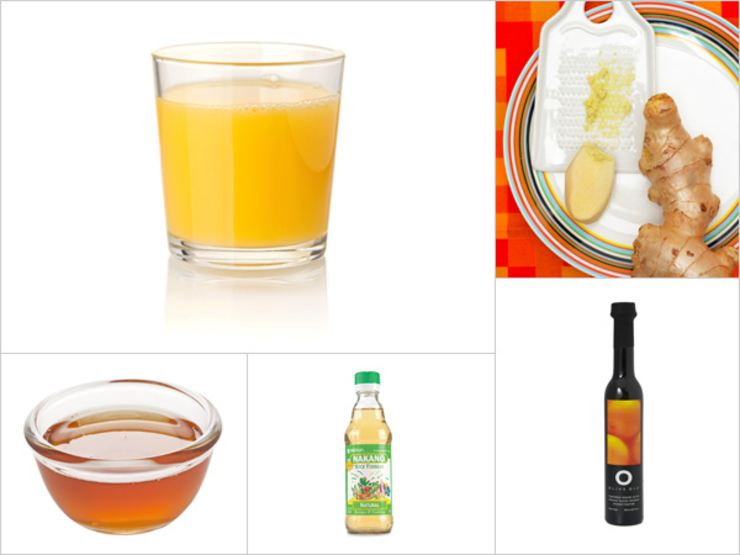 Asian Citrus DressingFive minutes is all it takes to make this dressing, which pairs well with both sweet and bitter lettuces. Whisk together the first three ingredients, then slowly whisk in oils until well combined. Double duty alert: It makes a primo sauce or marinade for fish or chicken. The dressing will keep, covered and chilled, for a week.¼ cup tangerine juice (we used Noble brand)1 Tbsp seasoned rice vinegar1 ½ tsp finely grated peeled fresh ginger root2 Tbsp organic blood orange olive oil (O olive oil brand) or canola or safflower oil1 ¼ tsp dark sesame oilFrom the kitchen of Lori Powellx 8 for 40-60 people